Martfű Város Önkormányzata Képviselő-testületének 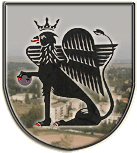 Egészségügyi, Foglalkoztatási és Szociális Bizottsága elnökétől5435 Martfű, Szent István tér 1. Tel: 56/450-222; Fax: 56/450-853E-mail: titkarsag@ph.martfu.huMEGHÍVÓMartfű Város Önkormányzata Képviselő-testületének Egészségügyi, Foglalkoztatási és Szociális Bizottsága2018. február 20-án (kedden) 900 órai kezdettel ülést tart a városháza tanácskozó termében (Martfű, Szent István tér 1.), melyre tisztelettel meghívom. Napirendi javaslat:Javaslat az önkormányzat2018. évi költségvetésének megállapítására. (II. forduló)Előterjesztő: Dr. Papp Antal polgármesterElőterjesztés az időskorúak szociális térképérőlElőterjesztő: Dr. Papp Antal polgármesterEgyéb kérdések. Martfű, 2018.	 február 13.									Dr. Despotov Svetozar sk.bizottság elnökeKiadmány hiteléül:  Martfű, 2018. február 13.Körmendi Andrásné főelőadóValamennyi nyilvános napirendi pont tárgyalásához meghívottak: bizottsági tagok, állandó meghívottak,Dr. Papp Antal polgármester Szász Éva Polgármesteri Hivatal JegyzőjeHegedűsné Blaskó Anikó AljegyzőKontra Lajos irodavezető2. napirendi pont tárgyalásához meghívott:Civil Kerekasztal vezetője 